UFFICIO DEL GIUDICE DI PACE DI ADRANOOGG.: UDIENZA CIVILE DEL 21 GIUGNO  2021 TRATTAZIONE FASCICOLI E RELATIVE FASCE ORARIE.visto l’art. 1 della legge 25 giugno 2020 n. 70;viste le misure urgenti per fronteggiare l’emergenza epidemiologica previste dal d.l. 16 maggio 2020 n. 33, nonché le “ linee guida per la riapertura delle attività economiche e produttive” approvate in data 11 giugno 2020 dalla conferenza delle Regioni e delle Provincie autonome richiamate dall’ordinanza del Presidente della Regione siciliana n. 25 del 13 giugno 2020 ed in particolare per gli uffici aperti al pubblico;richiamato il decreto del Presidente del Tribunale di Catania del 30 giugno 2020 concernente la trattazione dei procedimenti civili e penali a decorrere dal 1° luglio 2020;ritenuto che l’accesso al pubblico presso l’Ufficio del g.d.p. di Adrano va consentito in modo da avere la presenza contemporanea di un numero limitato di persone.Per quanto sopra l’udienza di cui in oggetto sarà trattata per fasce orarie indicate nella tabella di seguito.	SI INVITANO I SIG.RI AVVOCATI AL MASSIMO RISPETTO DEGLI ORARI SOTTO INDICATI.ADRANO 15/06/2021                                                                                               AVV. GIUSEPPE GRECO1266/16ORGRECO GIUSEPPE sezione: 1Lun 21/06/2021 09:002165/17ORGRECO GIUSEPPE sezione: 1 Lun 21/06/2021 09:053184/17ORGRECO GIUSEPPE sezione: 1 Lun 21/06/2021 09:104252/18ORGRECO GIUSEPPE sezione: 1 Lun 21/06/2021 09:155288/18ORGRECO GIUSEPPE sezione: 1 Lun 21/06/2021 09:20650/19ORGRECO GIUSEPPE sezione: 1 Lun 21/06/2021 09:25764/19ORGRECO GIUSEPPE sezione: 1 TESTE  Lun 21/06/2021 11:108109/19ORGRECO GIUSEPPE sezione: 1 TESTE  Lun 21/06/2021 11:209177/19ORGRECO GIUSEPPE sezione: 1 Lun 21/06/2021 09:301023/20ORGRECO GIUSEPPE sezione: 1 Lun 21/06/2021 09:351159/20ORGRECO GIUSEPPE sezione: 1 TESTE Lun 21/06/2021 11:301261/20ORGRECO GIUSEPPE sezione: 1 Lun 21/06/2021 09:401373/20ORGRECO GIUSEPPE sezione: 1 TESTE  Lun 21/06/2021 11:401484/20ORGRECO GIUSEPPE sezione: 1  Lun 21/06/2021 09:5015105/20ORGRECO GIUSEPPE sezione: 1 Lun 21/06/2021 09:5516141/20ORGRECO GIUSEPPE sezione: 1 Lun 21/06/2021 10:0017152/20ORGRECO GIUSEPPE sezione: 1 Lun 21/06/2021  10.05 18154/20ORGRECO GIUSEPPE sezione: 1 Lun 21/06/2021 10:1019157/20ORGRECO GIUSEPPE sezione: 1 Lun 21/06/2021 10:1520159/20ORGRECO GIUSEPPE sezione: 1 Lun 21/06/2021 10:2021167/20ORGRECO GIUSEPPE sezione: 1 Lun 21/06/2021 10:2522211/20ORGRECO GIUSEPPE sezione: 1 Lun 21/06/2021 10:302335/21ORGRECO GIUSEPPE sezione: 1 Lun 21/06/2021 10:352472/21ORGRECO GIUSEPPE sezione: 1 Lun 21/06/2021 10:402577/21ORGRECO GIUSEPPE sezione: 1 Lun 21/06/2021 10:452692/21ORGRECO GIUSEPPE sezione: 1 Lun 21/06/2021 10:502793/21ORGRECO GIUSEPPE sezione: 1 Lun 21/06/2021 10:5528266/18ORGRECO GIUSEPPE sezione: 1 TESTE Lun 21/06/2021 11:5029202/19ORGRECO GIUSEPPE sezione: 1 TESTE Lun 21/06/2021 12:0030113/19ORGRECO GIUSEPPE sezione: 1 Lun 21/06/2021 11:0031201/19ORGRECO GIUSEPPE sezione: 1 Lun 21/06/2021 11:05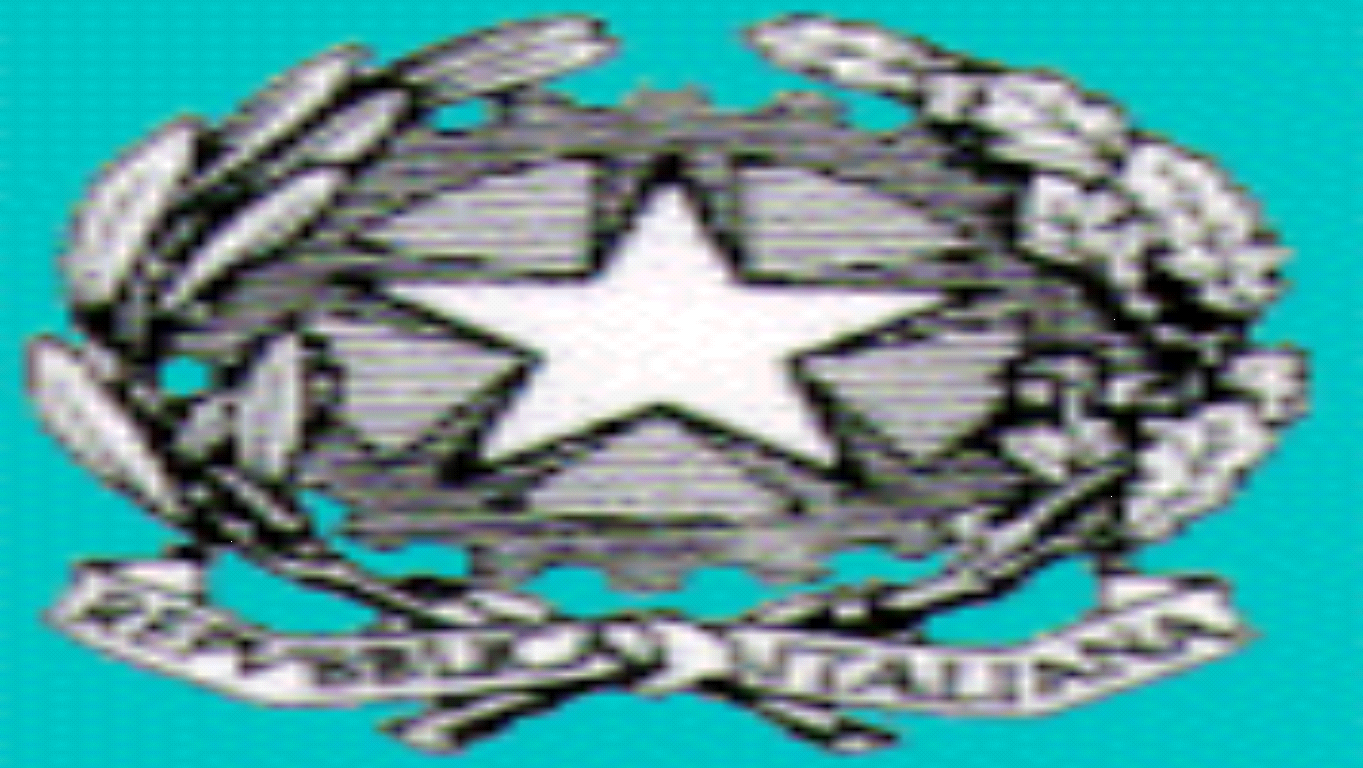 